AYUNTAMIENTO DE MONTESCLAROS INFORMA:LA ACTIVIDAD PROGRAMADA PARA HOY DE PISTA DE HIELO NO SE PODRÁ REALIZAR HOY DEBIDO A UNA AVERÍA EN EL CAMIÓN QUE TRANSPORTABA LA PISTA DE HIELO.LA PISTA DE HIELO ESTARÁ INSTALADA EN LA PLAZA MAYOR MAÑANA DÍA 31/12/2019 DE 12:30 A 14:30 Y DE 16:00 A 18:00-DISCULPEN LAS MOLESTIAS-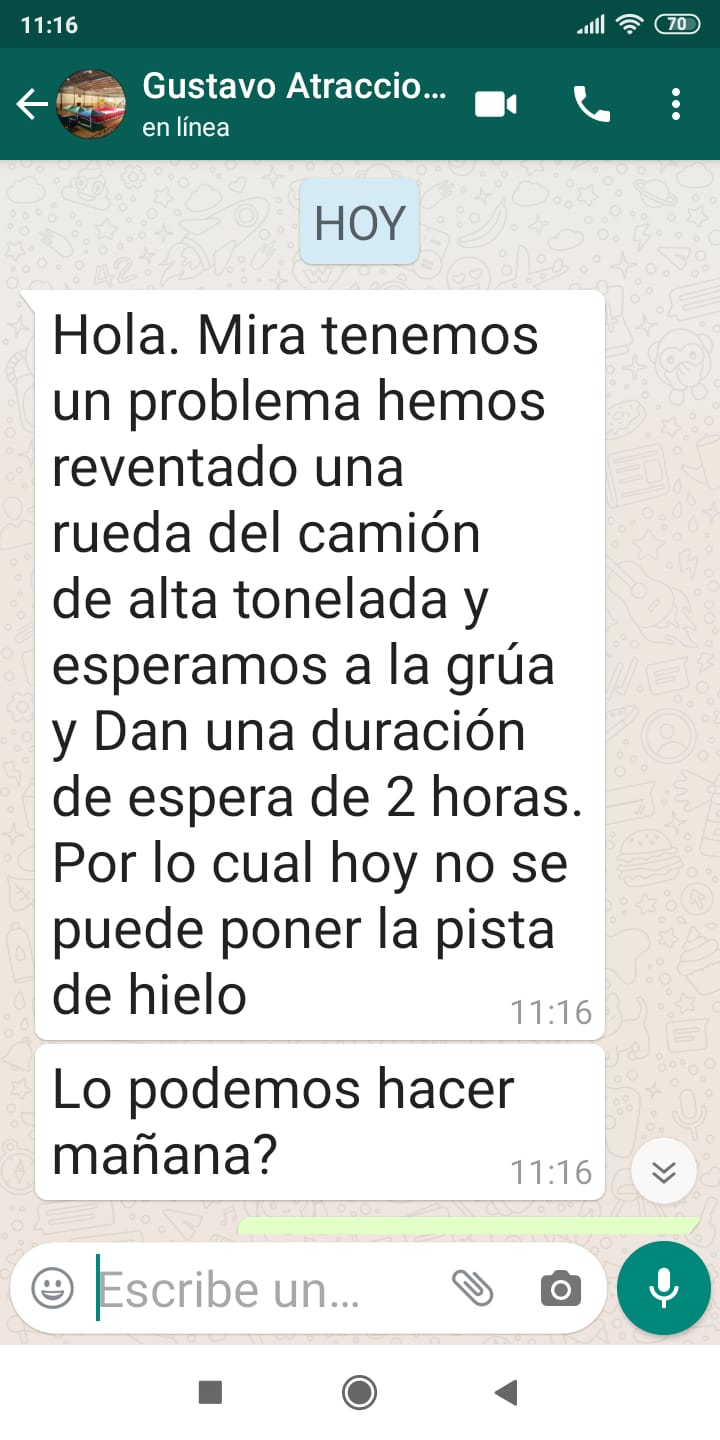 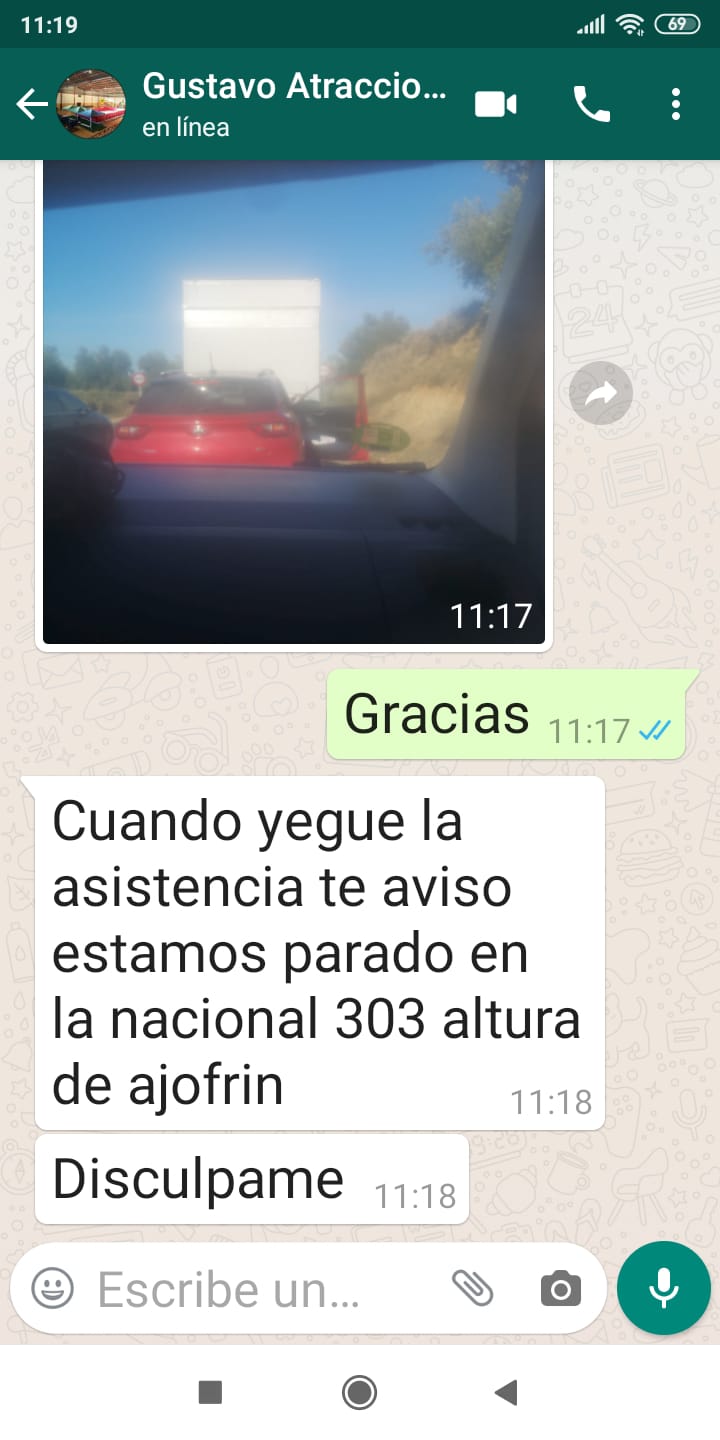 